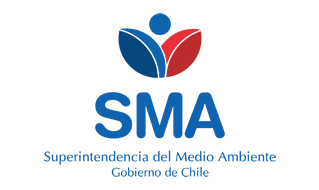 
INFORME TÉCNICO DE FISCALIZACIÓN AMBIENTAL
Fiscalización AmbientalAGRICOLA Y FORESTAL LAS ASTAS S.A. (PLANTEL MONTE VERDE BAJO)DFZ-2018-2479-VIII-NEDiciembre 20181. RESUMEN.
El presente documento da cuenta del informe de examen de la información realizado por la Superintendencia del Medio Ambiente (SMA), a la Unidad Fiscalizable denominada “AGRICOLA Y FORESTAL LAS ASTAS S.A. (PLANTEL MONTE VERDE BAJO)”, en el marco de la norma de emisión DS.90/00 para el reporte mensual del período comprendido entre enero de 2017 y octubre del año 2018.
Entre los principales hechos constatados como no conformidades se encuentran: a. No informar sus autocontroles para ninguno de los meses del período analizado.
2. IDENTIFICACIÓN DEL PROYECTO, ACTIVIDAD O FUENTE FISCALIZADA3. ANTECEDENTES DE LA ACTIVIDAD DE FISCALIZACIÓN4. ACTIVIDADES DE FISCALIZACIÓN REALIZADAS Y RESULTADOS	4.1. Identificación de las descargas4.2. Resumen de resultados de la información proporcionada *en color los períodos donde se detectan hallazgos.	4.3. Otros hechos
4.3.1. Con fecha 21 de septiembre de 2017, la planta fue sometida a fiscalización a través de Inspección Ambiental por parte de la Superintendencia de Servicios Sanitarios. El Acta de Inspección se incluye en los anexos del presente informe.5. CONCLUSIONES
Del total de exigencias verificadas, se identificaron los siguientes hallazgos:6. ANEXOSNombreFirma
Aprobado
Elaborado
JUAN PABLO RODRÍGUEZ FERNÁNDEZ
VERÓNICA GONZÁLEZ DELFÍN
11-12-2018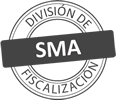 Titular de la actividad, proyecto o fuente fiscalizada:
AGRICOLA Y FORESTAL LAS ASTAS S.A.Titular de la actividad, proyecto o fuente fiscalizada:
AGRICOLA Y FORESTAL LAS ASTAS S.A.RUT o RUN:
76667500-KRUT o RUN:
76667500-KIdentificación de la actividad, proyecto o fuente fiscalizada:
AGRICOLA Y FORESTAL LAS ASTAS S.A. (PLANTEL MONTE VERDE BAJO)Identificación de la actividad, proyecto o fuente fiscalizada:
AGRICOLA Y FORESTAL LAS ASTAS S.A. (PLANTEL MONTE VERDE BAJO)Identificación de la actividad, proyecto o fuente fiscalizada:
AGRICOLA Y FORESTAL LAS ASTAS S.A. (PLANTEL MONTE VERDE BAJO)Identificación de la actividad, proyecto o fuente fiscalizada:
AGRICOLA Y FORESTAL LAS ASTAS S.A. (PLANTEL MONTE VERDE BAJO)Dirección:
PUENTE LOS TRONCOS, HUEPILRegión:
VIII REGIÓN DEL BIOBÍOProvincia:
BÍO-BÍOComuna:
TUCAPELMotivo de la Actividad de Fiscalización:Actividad No Programada de Seguimiento Ambiental de Normas de Emisión referentes a la descarga de Residuos Líquidos, debido a la entrega de informes de ensayo correspondientes al autocontrol de la calidad del efluente de residuos líquidos del período enero de 2017 a octubre de 2018. Materia Específica Objeto de la Fiscalización:Analizar los resultados analíticos de la calidad de los Residuos Líquidos descargados por la actividad industrial individualizada anteriormente, según la siguiente Resolución de Monitoreo (RPM):SISS N° 3184 de fecha 27-08-2009Instrumentos de Gestión Ambiental que Regulan la Actividad Fiscalizada:La Norma de Emisión que regula la actividad es:N° 90/2000 Establece Norma de Emisión para la Regulación de Contaminantes Asociados a las Descargas de Residuos Líquidos a Aguas Marinas y Continentales SuperficialesPunto DescargaNormaTabla cumplimientoMes control Tabla CompletaCuerpo receptorN° RPMFecha emisión RPMPUNTO 1 (ESTERO DE DESAGUE - AFL. RIO CATO)DS.90/00TABLA 1MAYOESTERO DE DESAGUE (HUEPIL)318427-08-2009Período evaluadoN° de hechos constatadosN° de hechos constatadosN° de hechos constatadosN° de hechos constatadosN° de hechos constatadosN° de hechos constatadosN° de hechos constatadosN° de hechos constatadosPeríodo evaluado1*234567Período evaluadoInformaEfectúa descargaEntrega dentro de plazoEntrega parámetros solicitadosEntrega con frecuencia solicitadaCaudal se encuentra bajo ResoluciónParámetros se encuentran bajo normaPresenta Remuestrasene-17NO-------feb-17NO-------mar-17NO-------abr-17NO-------may-17NO-------jun-17NO-------jul-17NO-------ago-17NO-------sep-17NO-------oct-17NO-------nov-17NO-------dic-17NO-------ene-18NO-------feb-18NO-------mar-18NO-------abr-18NO-------may-18NO-------jun-18NO-------jul-18NO-------ago-18NO-------sep-18NO-------oct-18NO-------N° de Hecho ConstatadoExigencia AsociadaDescripción del Hallazgo1Informa AutocontrolEl titular no reporta la información en tiempo y forma según las instrucciones de esta Superintendencia, donde se ha instruido que a partir del autocontrol correspondiente al período de enero de 2017 en adelante, será el Sistema de Fiscalización de Normas de emisión de Residuos Industriales Líquidos vinculado a la Ventanilla Única del RETC el único medio de recepción de la información de la calidad de la descargas de riles (autocontrol), debido a que el Sistema SACEI, administrado por la SISS, dejó de realizar dicha actividad. Ver Ord. SMA N°222/2017 y nota en la página web de la Superintendencia: http://www.sma.gob.cl/index.php/noticias/comunicados/784-riles-reporte-ds90De esta manera, el titular no ha cumplido con la obligación de reportar su autocontrol mensual a través del mencionado sistema informático, para ningún mes del período comprendido entre enero de 2017 y octubre de 2018.N° AnexoNombre Anexo1Acta Inspección Ambiental_Agricola y Forestal Las Astas2Programa de Monitoreo vigente Res.Ex.SISS N°3184/2009